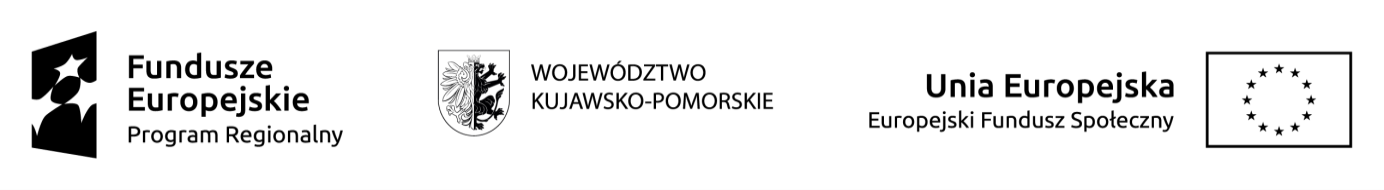 Data i godzina złożenia karty:	………                                                                                   KARTA   ZGŁOSZENIOWA zakwalifikowanie do udziału w stażach w ramach projektu „Staże uczniów Włocławka szansą na lepszą pracę” 1.	Dane osobowe uczniaimię i nazwisko ………………………………………………………………………………………………………………	nr ewidencyjny PESEL	……………………………………………………data i miejsce urodzenia	…………..adres zamieszkania ul.	…………nr domu	…………. nr lokalu	………………………………kod poczt. ……………………………..miejscowość	…………………………………………………………..powiat	województwo…………………………………… gmina…………………….telefon domowy	…………………………………telefon komórkowy 	…………………………………adres elektroniczny ………………………………………………………………………………………………………wykształcenie ……………………………………………………………………………………………………………….. stopień niepełnosprawności ……………………………………………………………………………………………status na rynku pracy :- osoba bezrobotna zarejestrowana w ewidencji urzędów pracy*- osoba bezrobotna niezarejestrowana w ewidencji urzędów pracy*- osoba bierna zawodowo*- osoba pracująca*Informacje o szkolepełna nazwa szkoły………………………………………………………………………………………….typ kształcenia………………………………………………………………………………………….
klasa………………………………………………………………………………………….	     …………………………………………………	             ………………………………………………………………………………	         data                                                                                                     podpis uczniaWypełnia Komisja Rekrutacyjna:Uczestnik projektu jest uczniem / uczennicą technikum zakwalifikowanego do udziału w projekcie TAK   NIE*2) Uczestnik projektu nie korzysta ze wsparcia w formie staży u pracodawców w innych projektach w ramach Osi Priorytetowej 10 RPO-WK   TAK   NIE*3 ) Uczeń kształci się w zawodach preferowanych przez Wojewódzką Radę Zatrudnieniową (5p.)TAK   NIE*4) Uczeń zamieszkuje w powiecie gdzie stopa bezrobocia jest wyższa niż 130% średniej  wojewódzkiej (5p.)   TAK     NIE*  5 ) Uczeń zamieszkuje na terenach wiejskich  (5p.)  TAK    NIE*  6) Uczeń posiada orzeczenie o niepełnosprawności wydane przez PPP (5p.)   TAK   NIE*7) Uczeń otrzymał średnią ocen z I semestru w roku szkolnym 2015/2016 średnią 3,5 i powyżej (5p.)     TAK   NIE*Załączniki:Oświadczenie ucznia RPO* Oświadczenie uczestnika projektu*Zaświadczanie ze szkoły*Orzeczenie o niepełnosprawności *Komisja Rekrutacyjna postanowiła:|   | zakwalifikować ucznia do udziału w projekcie|   | wpisać ucznia na listę rezerwową do udziału w projekcie|   | nie zakwalifikować ucznia do udziału w projekcieInformacja o spełnianiu  kryteriówUzasadnienie:Uczeń/uczennica uzyskał/-a …………….. punktów oraz spełnił/-a podstawowe warunki uczestnictwa w projekcie (warunki bez wartości punktowej).Włocławek, dnia…………………………                     Podpisy członków Komisji  Rekrutacyjnej  :       Kierownik projektu:                                                                               Koordynator szkolny:                                                                             Asystent ds. monitoringu:                                                                                         *właściwe podkreślić  